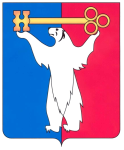 РОССИЙСКАЯ ФЕДЕРАЦИЯКРАСНОЯРСКИЙ КРАЙНОРИЛЬСКИЙ ГОРОДСКОЙ СОВЕТ ДЕПУТАТОВР Е Ш Е Н И ЕО ходатайстве о награждении Почетнойграмотой Законодательного СобранияКрасноярского краяВ соответствии с Постановлением Законодательного Собрания Красноярского края от 19.04.2012 № 2-216П «О Почетной грамоте Законодательного Собрания Красноярского края и Благодарственном письме Законодательного Собрания Красноярского края», решением комиссии Городского Совета по социальной политике от 09.04.2014 № 165 «О награждении Почетной грамотой Законодательного Собрания Красноярского края», Городской СоветРЕШИЛ:1. Ходатайствовать перед Законодательным Собранием Красноярского края о награждении Почетной грамотой Законодательного Собрания Красноярского края за высокий профессионализм, многолетний добросовестный труд, большой личный вклад в формирование и реализацию социально- экономической политики края и в связи с празднованием Дня металлурга и Дня шахтера2. Контроль исполнения решения возложить на председателя комиссии Городского Совета по социальной политике Бондаря В.В.3. Решение вступает в силу со дня принятия.« 20 » мая 2014 год№ 17/4-370Уханева Сергея Дмитриевича– начальника Управления региональных проектов Заполярного филиала ОАО «ГМК «Норильский никель». Глава города НорильскаО.Г. Курилов